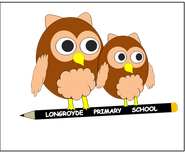 LONGROYDE PRIMARY SCHOOLUNIFORM ORDER FORMPlease make cheques payable to Longroyde Primary SchoolName of Child:Class:House:ItemDetailsPriceSizeQuantityTotalSweatshirtSizes 24”-34”Red£9.00CardiganSizes 24”-34”Red£10.00Polo ShirtSizes 24”-34”White£7.00Full PE KitT-shirt/Shorts/BagHouse colours£10.00PE T-ShirtAges 3-4 to 11-13House Colours£4.50PE ShortsSizes 18”-20” to 30”-32”Black£4.50PE BagHouse Colours£4.50-Baseball HatRed£4.50ONE SIZELegionnaires Hat(baseball hat with neck flap)Red£4.50ONE SIZESun HatRed£4.50ONE SIZEWool HatRed£4.00ONE SIZESatchel Book BagRed£7.00-Rucksack Book BagRed£7.00-TOTAL AMOUNT£